Приложение 7 к Протоколу заочного голосования Организационного комитета Международной олимпиады Ассоциации «Глобальные университеты» для абитуриентов магистратуры и аспирантуры от 20.06.2023 № 1-зСтруктура научного профиля (портфолио) потенциальных научных руководителей участников трека аспирантуры Международной олимпиады Ассоциации «Глобальные университеты» для абитуриентов магистратуры и аспирантуры.UniversityFederal State Autonomous Educational Institution of Higher Education I.M. Sechenov First Moscow State Medical University under the Ministry of Health of the Russian Federation (Sechenov University)Level of English proficiencyAdvanced (C1)Educational program and field of the educational program for which the applicant will be accepted37.06.01 Psychological Sciences5.3.6. Clinical PsychologyList of research projects of the potential supervisor (participation/leadership)• Psychological assistance to persons who have been in a combat zone (program director) (2023 – present)• Initiative project “The role of psychological factors in the outcomes of infertility treatment by ART: a systematic review” (2022 – present) – project leaderList of the topics offered for the prospective scientific research• Psychological rehabilitation of adolescents who have suffered from sexually transmitted diseases• Features of psychological assistance to cancer patients• Features of psychological assistance to people with cardiovascular diseases• Features of psychological assistance to patients with problems of the musculoskeletal system• Features of psychological assistance to children with disabilities• Current methods for assessing and correcting emotional burnout among medical workers• Features of providing psychological assistance to persons who have been in a combat zone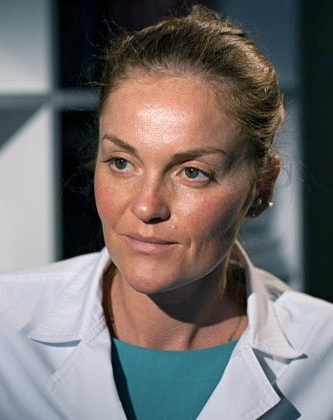 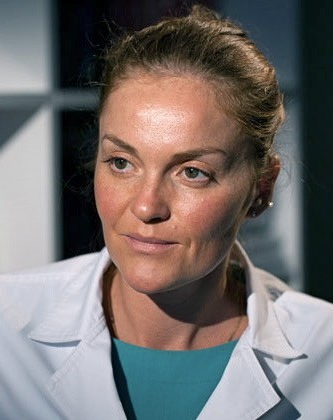 Research supervisor:Maria G. Kiseleva,Doctor of Science in Psychology (M.V. Lomonosov Moscow State University)PSYCHOLOGY, CLINICALResearch supervisor:Maria G. Kiseleva,Doctor of Science in Psychology (M.V. Lomonosov Moscow State University)Supervisor’s research interestsKey words: clinical psychology, psychosomatics, neuropsychology, abnormal psychology, psychological rehabilitation, psychological correctionThe main area of scientific interests is providing psychological assistance to patients with various somatic diseases and members of their families (the topic includes work with both children and their parents, and with adult patients in hospital and out hospital environments). Additional current interests may also include providing psychological assistance to combatants and people evacuated from combat zones, as well as working with medical workers faced with problems of emotional burnout, professional stress, and participation in paramilitary conflicts.Research supervisor:Maria G. Kiseleva,Doctor of Science in Psychology (M.V. Lomonosov Moscow State University)Research highlights -Research supervisor:Maria G. Kiseleva,Doctor of Science in Psychology (M.V. Lomonosov Moscow State University)Supervisor’s specific requirements:Education in psychology (clinical psychology);Level of English proficiency B2 or higher; Advanced knowledge of statistics and mathematical analysis methods and statistical software (e.g. SPSS, jamovi, R).Research supervisor:Maria G. Kiseleva,Doctor of Science in Psychology (M.V. Lomonosov Moscow State University)Supervisor’s main publicationsSince 1st January 2018: 20 indexed publications, including 8 WoS and/or Scopus and 19 RSCI articles. Sazonova N.A., Kiseleva M.G., Gadzhieva Z.K., Gvozdev M.Yu. (2022) Urinary incontinence in women and its impact on quality of life. Urology. №2. pp. 136-139. (In Russ.) DOI: 10.18565/urology.2022.2.136-139Krasavtseva Yu.V., Kiseleva M.G., Kasyan G.R., Pushkar D.Yu. (2020) Assessment of the psychological status of urologists during the COVID-19 pandemic. Urology. №3. pp. 5-9. (In Russ.) DOI: 10.18565/urology.2020.3.5-9Tolmacheva V.A., Kiseleva M.G., Chernov N.V., Kostyuk G.P. (2021) Features of cognitive impairment in individuals with paranoid schizophrenia combined with alcohol dependence syndrome. Zhurnal Nevrologii i Psikhiatrii imeni S.S. Korsakova. Vol. 121(11), pp. 73‑76. (In Russ.) https://doi.org/10.17116/jnevro202112111173Dovbysh, D.V., Kiseleva, M.G. (2020). Сognitive Emotion Regulation, Anxiety, and Depression in Patients Hospitalized with COVID-19. Psychology in Russia: State of the Art, 13(4), 134-147. DOI: 10.11621/pir.2020.0409Epishin, V.E., Salikhova, A.B., Bogacheva, N.V., Bogdanova, M.D., Kiseleva, M.G. (2020). Mental Health and the COVID-19 Pandemic: Hardiness and Meaningfulness Reduce Negative Effects on Psychological Well-Being. Psychology in Russia: State of the Art, 13(4), 75-88. DOI: 10.11621/pir.2020.0405Results of intellectual activity -